Об утверждении паспорта общественно-значимого проекта по благоустройствутерритории Большетиганского сельскогопоселения Алексеевского муниципальногорайона Республики Татарстан в 2020 годуВ соответствии с Федеральным законом "Об общих принципах организации местного самоуправления в Российской Федерации" от 06.10.2003 № 131-ФЗ, постановлением Правительства РФ от 31.05.2019 № 696 "Об утверждении государственной программы Российской Федерации "Комплексное развитие сельских территорий" и о внесении изменений в некоторые акты Правительства Российской Федерации"постановляю 1. Утвердить паспорт общественно-значимого проекта по благоустройствутерритории Большетиганского сельского поселения Алексеевского муниципального района Республики Татарстан в 2020 году (Приложение).2. Разместить настоящее постановление на официальном сайте Алексеевского муниципального района Республики Татарстан в сети Интернет.3. Контроль за выполнением постановления оставляю за собой.Руководитель Исполнительного комитета                                С.З.АхметзяновПриложение к постановлению исполнительного комитета Большетиганского сельского поселения Алексеевского муниципального района Республики Татарстан от 18.06.2019 № 10Паспорт общественно-значимого проектапо благоустройству территорииБольшетиганского сельского поселенияАлексеевского муниципального районаРеспублики Татарстан в 2020 годус.Большие Тиганы2019 годI. Общая характеристика проектаЦелевая группа:II. Описание проекта2.1. Описание проблемы и обоснование ее актуальности для сообществаПроект будет выполняться Большетиганским сельским поселением. Он нужен всему населению села Большие Тиганы, в том числе подрастающему поколению.На территории сельского поселения нет обустроенного места для старшего поклонения - ветеранам, проведения мероприятий в честь знаменитых земляков, патриотических мероприятий, нет также парка отдыха. Проект задуман с целью повышения патриотического духа сельчан, воспитания достойного подрастающего поколения.В результате реализации проекта в центральной части села будет создан небольшой парк отдыха с Аллеей славы, где будут организовываться различные патриотические мероприятия, смогут собираться вместе участники сражений за Родину, труженики тыла, дети войны, а молодое поколение - приобщаться к историческим корням своих героических дедов и прадедов встречи с родственниками знаменитых земляков. Будет создано общественное пространство, где жители села могут прийти с детьми, прогуляться по благоустроенной аллее, отдохнуть. В настоящее время в Большетиганском сельском поселении проживают 664 жителей в 251 домохозяйствах. В сельском поселении проживают 20 тружеников тыла, 2 вдов УВОВ. Всего на фронт из сельского поселения ушло 561 добровольца.В рамках реализации проекта предусматривается ограждение территории, установка обелиска павшим ветеранам – землякам, благоустройство территории с монтажом дорожек из брусчатки, малых архитектурных форм. Планируется посадка газона, разбивка клумб, посадка деревьев, установка парковых фонарей.Располагаться парк с Аллеей Славы будет по ул.А.Баттала перед сельским домом культуры. Вглубь сквера за обелиском планируется посадить именные деревца, поставить уютные скамейки для отдыха.Мероприятия по реализации проектаК реализации проекта привлекаются:1. Организации, осуществляющие деятельность на территории поселения -  НП «Алексеевское», Ф/Х «Алан.», КФХ Мустафина Р.Р., КФХ Гатина М.А., ООО “Алтын”, КФХ Гатина А.И., ИП Ахметзянова Р.Р., ИП Сунеева Г.М., ИП Халилов Ф.Ш. осуществляющие доставку материалов, земляные работы силами собственного транспорта и оборудования (трактора, а/м КАМАЗ, грейдер, погрузчики), электромонтажные работы.Жители села Большие Тиганы выполняют в свободное от основной работы время и выходные дни следующие работы: выпиливание кустарников, уборка мусора, сборка и установка ограждения, скамеек, урн, посадка цветов. 3. Администрация Алексеевского муниципального района и Большетиганского сельского поселения – осуществляют координацию деятельности, контроль за сроками выполнения мероприятий, целевым расходованием выделяемых финансовых средств и эффективностью их использования в пределах своей компетенции по согласованию.Реализация проекта предусматривает мероприятия:1) благоустройство села Большие Тиганы;2) создание парка с Аллей Славы в честь земляков, погибших на фронтах Великой Отечественной войны, в горячих точках, где будут проходить мероприятия в рамках патриотического воспитания подрастающего поколения.Ожидаемые результаты проектаРеализация данного проекта позволит благоустроить территорию села, путем создания общественного пространства для отдыха населения – сельчан, в том числе:       - жителей пожилого возраста;        - жителей села трудоспособного возраста;       - молодежи, проживающей в селе Большие Тиганы;  - детей, дошкольного возраста.Обустройство парка на территории села благополучно впишется в микрорайон и станет излюбленным местом сельчан и позволит организовать различные патриотические мероприятия, где смогут собираться вместе участники сражений за Родину, труженики тыла, дети войны, а молодое поколение - приобщаться к историческим корням своих героических дедов и прадедов, встречаться с родственниками знаменитых земляков.Дальнейшее развитие проектаПоддержание парка в техническом и благоустроенном состоянии, путем закрепления территории за ответственным лицом от администрации Большетиганского сельского поселения Алексеевского муниципального района Республики Татарстан (руководитель сельского поселения).Постоянное проведение на территории парка мероприятий («День Победы», «День села», «Новогодняя елка»).Календарный план реализации мероприятий проектаIII. Смета расходов по проекту   ИСПОЛНИТЕЛЬНЫЙ КОМИТЕТБОЛЬШЕТИГАНСКОГО СЕЛЬСКОГО ПОСЕЛЕНИЯ  АЛЕКСЕЕВСКОГОМУНИЦИПАЛЬНОГО РАЙОНАРЕСПУБЛИКИ ТАТАРСТАН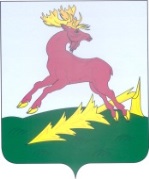       ТАТАРСТАН РЕСПУБЛИКАСЫ        АЛЕКСЕЕВСК         МУНИЦИПАЛЬ РАЙОНЫ       ЗУР ТИГӘНӘЛЕ АВЫЛ ҖИРЛЕГЕ БАШКАРМА КОМИТЕТЫПОСТАНОВЛЕНИЕ18 июня 2019 годас.Большие ТиганыКАРАР№ 10Утвержденпостановлением Исполнительного комитета Большетиганского сельского поселения Алексеевского муниципального района Республики Татарстанот 18 июня 2019 года № 10Направление реализации проектаСоздание и обустройство зон отдыхаНаименование проекта, адрес или описание местоположенияСоздание и обустройство Аллеи Славы земляков в селе Большие Тиганы Большетиганского сель-ского поселения Алексеевского муниципального района Респу-блики ТатарстанИнформация о собственниках и границах земельных участков, формирующих территорию под благоустройствоМО Большетиганское сельское поселение Алексеевского муни-ципального района Республики ТатарстанПроект соответствует нормам безопасности и законодательству Российской Федерации (да/нет)ДаЦель и задачи проектаСоздание и обустройство места для поклонения ветеранам Великой Отечественной Войны, героям ОтечестваИнициатор проекта Глава Большетиганского сель-ского поселения Алексеевского муниципального района РТПродолжительность реализации проекта 10 месяцевДата начала реализации проекта01.02.2020Дата окончания реализации проекта01.12.2020Общие расходы по проекту, тыс. рублей:2 857,0    в том числе за счет средств:хфедерального бюджета и бюджета субъекта Российской Федерации (не превышающий 2 млн. руб. и не более 70% от общих расходов)2 000,0местного бюджета, подтвержденного выпис-кой (или проектом выписки) из местного бюджета100,0внебюджетных источников, включая вклад граждан, (денежными средствами, трудовым участием, предоставлением помещений, техническими средствами, иное) и (или) вклад индивидуальных предпринимателей  и юридических лиц757,0Численность сельского населения, подтвер-дившего участие в реализации проекта, человек270Количество человек, которые получат пользу от реализации проекта, человек346Удельный вес населения, получающего вы-году от реализации проекта (прямых благо-получателей) от общего числа жителей населенного пункта, процентов100Наименование мероприятия Сроки реализацииОтветственный исполнительПодготовительные работы (проектные, изыскательские и другие): 1. Составление проектно-сметной документациифевральАдминистрация сельского поселения2. Работа по созданию общего графического плана (схематического) Аллеи славыфевраль-мартАдминистрация сельского поселения3. Согласование инженерных сетейфевраль-мартАдминистрация Алексеевского района4. Монтаж инженерных сетеймай-июньИП Ахметзянова Р.Р.5. Приобретение и посадка деревьев, кустарников, клумб, уборка территорииапрель-май«Билярский лесхоз», местные жители6. Строительно-монтажные работы:апрель-ноябрь- обустройство территории, укладка пешеходной дорожки до обелискаапрель-ноябрьФ/Х «Алан», КФХ Мустафина Р.Р., КФХ Гатин М.А., ООО “Алтын”, ИП Халилов Ф.Ш., администрация сельского поселения- установка монументальной арки при входеапрель-ноябрьФ/Х «Алан», КФХ Мустафина Р.Р., КФХ Гатин М.А., ООО “Алтын”, ИП Халилов Ф.Ш., администрация сельского поселения- установка обелискаапрель-ноябрьФ/Х «Алан», КФХ Мустафина Р.Р., КФХ Гатин М.А., ООО “Алтын”, ИП Халилов Ф.Ш., администрация сельского поселенияСтатьи сметы(подробно)Запрашиваемые средства государственной поддержки,тыс. рублейВклад инициатора проекта (местный бюджет, внебюджетные источники), 
тыс. рублейОбщие расходы по проекту, тыс. рублейПесок, чернозем,  доставка-305,0305,0Разравнивание песка и планировка территории-197,0197,0Выполнение и установка обелиска, входной арки978,0-978,0Укладка пешеходной дорожки250,0120,0370,0Приобретение и  установка фонарей, приобретение стол-бов ж/б, кабель СИП, установ-ка столбов подключение к линии электропередач250,085,0335,0Приобретение саженцев деревьев и рассады цветов  110,050,0160,0Приобретение и устройство ограждения парка254,025,0279,0Приобретение и установка скамеек78,045,0123,0Обустройство и озеленение территории: засыпка и разравнивание песком, посев газонной травы, разбивка цветников, клуб, посадка многолетних цветов и саженцев кустов и деревьев80,030,0110,0Итого2000,0857,02857,0